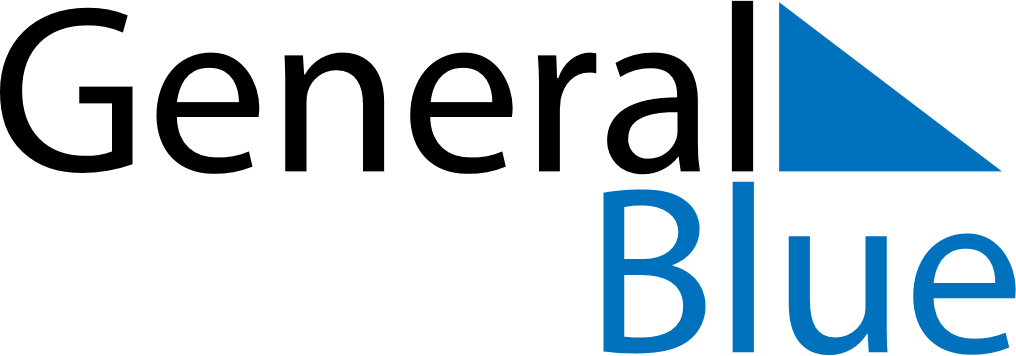 March 2022March 2022March 2022March 2022GuamGuamGuamSundayMondayTuesdayWednesdayThursdayFridayFridaySaturday123445678910111112Guam History and Chamorro Heritage Day131415161718181920212223242525262728293031